CAMMINO PORTOGHESE Porto - Santiago de Compostela 20 APRILE – 4 MAGGIO 15 giorni Cammina con Cristina (Instagram  cristina.la_cri ):  esperta camminatrice e pellegrina , dopo aver percorso innumerevoli volte i vari Cammini di Santiago, tra l'estate e l'autunno del 2021 ha unito per la prima volta il nostro Santuario di Oropa con Santiago de Compostela camminando per   ben 2200km in 79gg . Impresa oggi visibile a tutti all’interno della sala accanto al Museo dei Tesori di Oropa presso il Santuario di Oropa Biella. In questo Cammino Portoghese ameremo la varietà di paesaggi attraversando il Portogallo e la Galizia. Cammineremo lungo i fiordi oceanici, attraverseremo boschi incantati e storici ponti medioevali e su spiagge, passerelle e sentieri immersi in una natura meravigliosa. Risaliremo il fiordo a bordo della barca del pellegrino per poi raggiungere l'affascinante città di Pontevedra e poco dopo conquistare Santiago. Senza fretta, ognuno col proprio passo per tornare a casa arricchiti da emozioni che solo il Cammino di Santiago può regalare. Cristina vi aiuterà nella preparazione dello zaino prima della partenza e camminerà con Voi di tappa in tappa fino alla consegna della Compostela.QUOTA DI PARTECIPAZIONE: euro 1490.00 per persona VOLI INCLUSI *  *tariffa base soggetta ad eventuale supplemento in base alla disponibilità   Minimo 7 partecipantiLa quota comprende:VOLI INTERNAZIONALI DA/PER L’ITALIA INCLUSO 2 BAGAGLI A MANO TRASFERIMENTI PRIVATI DA/PER L’AEROPORTO DI PARTENZA CREDENZIALE DEL CAMMINO PER OTTENERE LA COMPOSTELA 14 PERNOTTAMENTI BIGLIETTO BARCA DEL PELLEGRINO TRASFERIMENTO AEROPORTO DI PORTO - CENTRO CITTA’  TRASFERIMENTO SANTIAGO CENTRO CITTA’ - AEROPORTOASSICURAZIONE MEDICO – BAGAGLIO – ANNULLAMENTO  La quota non comprende:Pasti e tutto quanto non specificato nella “quota comprende”PIERROT VIAGGI  Via Mazzini, n. 2/m   COSSATOTEL. 015/9840040  FAX  015/925897  info@pierrotviaggi.itwww.pierrotviaggi.itFacebook @PierrotViaggi  Instagram pierrot_viaggi_snc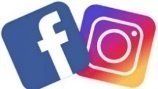 